Přijďte s námi rozsvítitVÁNOČNÍ STROMdne 2.12.2016 v 17,30 hodna návsi v Pálči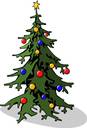 Program:	vystoupení s loučemikrátký program dětívýstavka vánočních dekorací vyrobených							     dětmi (stará hospoda)Občerstvení:	horký punč, čaj, štrúdl a další dobrotyVšichni jste srdečně zvániObec Páleč________________________________________________Možnost zakoupení kalendáře Kladensko 2017 s historickými pohlednicemi obcí Kladenska. Foto Pálče z r. 1914.				     Cena: 65,- Kč